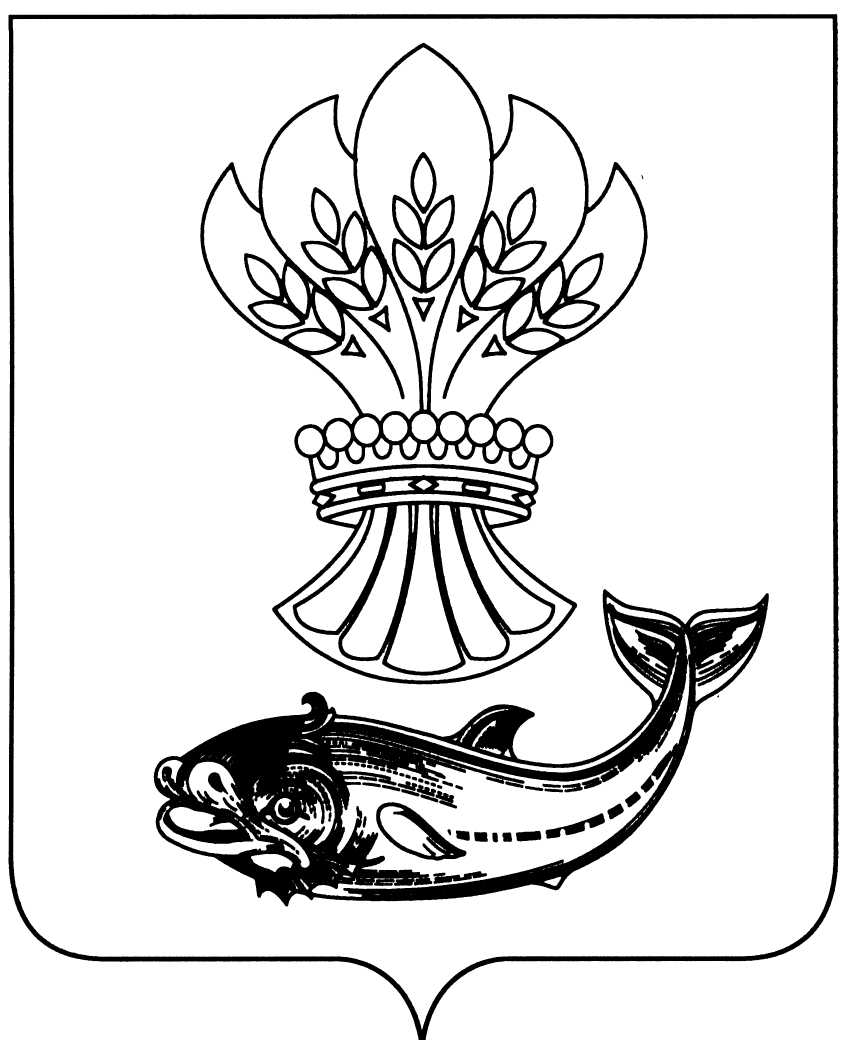 АДМИНИСТРАЦИЯПАНИНСКОГО МУНИЦИПАЛЬНОГО РАЙОНАВОРОНЕЖСКОЙ ОБЛАСТИП О С Т А Н О В Л Е Н И Еот 21 сентября 2020 г. № 390р.п. ПаниноВ соответствии с Федеральным законом от 21.12.1994 № 68-ФЗ                 «О защите населения и территорий от чрезвычайных ситуаций природного               и техногенного характера», Указом Президента Российской Федерации                  от 11.05.2020 № 316 «Об определении порядка продления действия мер              по обеспечению санитарно-эпидемиологического благополучия населения             в субъектах Российской Федерации в связи с распространением                                    новой коронавирусной инфекции (COVID-19)», указом губернатора Воронежской области от 20.03.2020 № 113-у «О введении в Воронежской области режима повышенной готовности для органов управления и сил Воронежской территориальной подсистемы единой государственной системы предупреждения и ликвидации чрезвычайных ситуаций» администрация Панинского муниципального района Воронежской области                  п о с т а н о в л я е т:1. Внести в постановление администрации Панинского муниципального района Воронежской области от 13.05.2020 № 177-п              «О продлении действия мер по обеспечению санитарно-эпидемиологического благополучия населения в Панинском муниципальном районе Воронежской области в связи с распространением новой коронавирусной инфекции (COVID-19) (в редакции постановлений                         администрации Панинского муниципального района Воронежской области от 20.05.2020 № 192, от 22.05.2020 № 202, от 03.06.2020 № 211, от 11.06.2020         № 227, от 19.06.2020 № 249, от 26.06.2020 № 254, от 30.06.2020 № 258,                от 03.07.2020 № 261, от 07.07.2020 № 265, от 10.07.2020 № 283, от 16.07.2020 № 300, от 23.07.2020 № 311, от 03.08.2020 № 319, от 14.08.2020 № 344,                от 28.08.2020 № 359; от 07.09.2020 № 371) следующие изменения, изложив его в следующей редакции:«О продлении действия мер по обеспечениюсанитарно-эпидемиологического благополучиянаселения в Панинском муниципальном районеВоронежской области в связи с распространениемновой коронавирусной инфекции (COVID-19)В соответствии с Федеральным законом от 21.12.1994 № 68-ФЗ                     «О защите населения и территорий от чрезвычайных ситуаций природного и техногенного характера», Указом Президента Российской Федерации                         от 11.05.2020 № 316 «Об определении порядка продления действия мер                                     по обеспечению санитарно-эпидемиологического благополучия населения                   в субъектах Российской Федерации в связи с распространением                                  новой коронавирусной инфекции (COVID-19)», указом губернатора Воронежской области от 20.03.2020 № 113-у «О введении в Воронежской области режима повышенной готовности для органов управления и сил Воронежской территориальной подсистемы единой государственной системы предупреждения и ликвидации чрезвычайных ситуаций» администрация Панинского муниципального района Воронежской области                              п о с т а н о в л я е т:1. Определить, что территорией, на которой продляется действие ограничительных мер, направленных на обеспечение санитарно-эпидемиологического благополучия населения, в условиях введения режима повышенной готовности, является территория в границах Панинского муниципального района Воронежской области.2. Временно приостановить на территории Панинского муниципального района Воронежской области:а) деятельность в области спорта, деятельность спортивных объектов, спортивных клубов и фитнес-центров, в том числе деятельность по организации проведения соревнований, за исключением:- индивидуальных занятий физической культурой и спортом, в том числе спортивной подготовки на открытом воздухе, открытых уличных плоскостных спортивных площадках, общедоступных спортивных стадионах, иных открытых спортивных сооружениях;- оказания услуг для занятий населения физической культурой и спортом, включая услуги фитнес-центров, организации спортивной подготовки на объектах спорта (организации индивидуальных и групповых занятий (не более 20 человек) с загрузкой объектов в объеме не более 50 %          от единовременной пропускной способности спортивного сооружения);- организации тренировочных мероприятий членов спортивных сборных команд Российской Федерации и субъектов Российской Федерации, профессиональных спортивных клубов и организаций, осуществляющих спортивную подготовку;- организации и проведения профессиональными спортивными лигами профессиональных спортивных соревнований по командным игровым видам спорта (с привлечением зрителей не более 10 процентов от общей вместимости спортивного сооружения, по отдельному регламенту);- организации и проведения чемпионатов, первенств, кубков России, всероссийских и межрегиональных соревнований в рамках реализации Единого календарного плана межрегиональных, всероссийских и международных физкультурных мероприятий и спортивных мероприятий Минспорта России на 2020 год, физкультурных и спортивных мероприятий муниципального и регионального уровня в рамках реализации календарных планов официальных физкультурных мероприятий и спортивных мероприятий Воронежской области и Панинского муниципального района Воронежской области, в том числе включающих в себя физкультурные мероприятия и спортивные мероприятия по реализации Всероссийского физкультурно-спортивного комплекса «Готов к труду и обороне» (ГТО),                в соответствии с Регламентом по организации и проведению официальных физкультурных и спортивных мероприятий на территории Российской Федерации в условиях сохранения рисков распространения COVID-19, утвержденным Министром спорта Российской Федерации 31.07.2020, Главным государственным санитарным врачом Российской Федерации 31.07.2020 (без привлечения зрителей);б) деятельность ночных клубов (дискотек) и иных аналогичных объектов, детских игровых комнат и детских развлекательных центров, иных развлекательных и досуговых заведений;в) оказание услуг по организации процесса курения кальяна                                                                   в ресторанах, барах, кафе, кальянных, организациях торговли и иных общественных местах;г) проведение публичных, досуговых, развлекательных, зрелищных, культурных, выставочных, просветительских, рекламных и иных подобных мероприятий с очным присутствием граждан, а также оказание соответствующих услуг, в том числе в парках культуры и отдыха, торгово-развлекательных центрах, на аттракционах и в иных местах массового посещения граждан, за исключением:- проведения избирательными объединениями съездов (конференций, собраний) по выдвижению кандидатов (списков кандидатов) в депутаты и                на иные выборные должности в органах государственной власти Воронежской области и органах местного самоуправления Панинского муниципального района Воронежской области;- проведения агитационных публичных мероприятий, осуществляемых в период избирательной кампании, вне помещений с общим количеством участников не более 20 человек;- проведения общественных обсуждений, публичных слушаний                     по проектам генеральных планов, проектам правил землепользования и застройки, проектам планировки территории, проектам межевания территории, проектам правил благоустройства территорий, проектам решений о предоставлении разрешения на условно разрешенный вид использования земельного участка или объекта капитального строительства, проектам решений о предоставлении разрешения на отклонение                                    от предельных параметров разрешенного строительства, реконструкции объектов капитального строительства;- деятельности зоопарков и океанариумов;- деятельности библиотек, музеев, музеев-заповедников, дворцово-парковых музеев;- деятельности кинотеатров (кинозалов) при наполняемости залов                                                               не более 50 %;- деятельности театрально-концертных организаций, за исключением театрально-концертного обслуживания детей, при наполняемости залов                                             не более 50 %;д) деятельность фуд-кортов.3. Пункт 2 настоящего постановления не распространяется на организации (работодателей и их работников), перечисленные в пунктах 4 и 5 Указа Президента Российской Федерации от 11.05.2020 № 316                          «Об определении порядка продления действия мер по обеспечению санитарно-эпидемиологического благополучия населения в субъектах Российской Федерации в связи с распространением новой коронавирусной инфекции (COVID-19)».4. Обязать граждан:а) соблюдать дистанцию до других граждан не менее 1,5 метра (социальное дистанцирование);б) иметь при себе и по требованию должностных лиц, уполномоченных составлять протоколы об административных правонарушениях за невыполнение правил поведения при чрезвычайной ситуации или угрозе                 ее возникновения, предъявлять документ, удостоверяющий личность гражданина;в) использовать средства индивидуальной защиты органов дыхания (маски, респираторы):- при проезде во всех видах транспорта общего пользования городского, пригородного и местного сообщения, в том числе такси;- на станциях и остановках всех видов транспорта общего пользования городского, пригородного и местного сообщения;- при посещении аптек и аптечных пунктов, помещений (площадей) объектов розничной торговли, других организаций и индивидуальных предпринимателей, связанных с обслуживанием (оказанием услуг) населения, деятельность которых не приостановлена;- при посещении территориальных органов федеральных органов государственной власти, иных государственных органов Российской Федерации, органов государственной власти Воронежской области, иных государственных органов Воронежской области, органов местного самоуправления Панинского муниципального района Воронежской области;- при посещении зданий (строений, сооружений) автовокзалов, железнодорожных вокзалов, речных вокзалов, аэропортов;- при посещении зданий (строений, сооружений), помещений, используемых юридическими лицами и индивидуальными предпринимателями, деятельность которых не приостановлена.5. Рекомендовать гражданам:а) использовать средства индивидуальной защиты рук (перчатки)                        при посещении аптек и аптечных пунктов, помещений (площадей) объектов розничной торговли, в общественном транспорте, включая такси;б) ограничить поездки за пределы территории Панинского муниципального района Воронежской области, в том числе в целях туризма        и отдыха;в) соблюдать режим самоизоляции при наличии у них заболеваний, указанных в приложении к настоящему постановлению.6. Администрации Панинского муниципального района Воронежской области, органам местного самоуправления городских и сельских поселений Панинского муниципального района Воронежской области, организациям независимо от организационно-правовой формы и формы собственности, индивидуальным предпринимателям, а также иным лицам, деятельность которых связана с совместным пребыванием граждан:а) обеспечить соблюдение гражданами (в том числе работниками) социального дистанцирования, в том числе путем нанесения специальной разметки и установления специального режима допуска и нахождения                    в зданиях, строениях, сооружениях (помещениях в них), на соответствующей территории (включая прилегающую территорию);б) обеспечить соблюдение требований законодательства в области обеспечения санитарно-эпидемиологического благополучия населения, в том числе в связи с распространением новой коронавирусной инфекции     (COVID-19), и рекомендаций Федеральной службы по надзору в сфере защиты прав потребителей и благополучия человека в соответствующей сфере деятельности;в) не допускать в используемые для осуществления деятельности помещения, здания (строения, сооружения), транспорт общего пользования городского, пригородного и местного сообщения, в том числе такси, граждан без средств индивидуальной защиты органов дыхания (маски, респираторы);г) обеспечить возможность обработки рук кожными антисептиками                    (в том числе с помощью установленных дозаторов) при входе граждан                             в используемые для осуществления деятельности помещения, здания (строения, сооружения).7. Руководителям организаций, индивидуальным предпринимателям,              в том числе руководителям организаций и индивидуальным предпринимателям, чья деятельность приостановлена в соответствии                                                                с настоящим постановлением, обеспечить выплату заработной платы работникам.8. Предприятиям общественного питания осуществлять деятельность при условии расстановки перегородок или расстановки столов на расстоянии не менее 1,5 метра.9. Рекомендовать администрации Панинского муниципального района Воронежской области, органам местного самоуправления городских и сельских поселений Панинского муниципального района Воронежской области, организациям независимо от организационно-правовой формы и формы собственности, а также индивидуальным предпринимателям, являющимся работодателями, рассмотреть возможность сохранения работы                              в удаленном доступе, если это не нарушает функционирование организации (учреждения, предприятия), или введения посменной работы, нахождения          на дистанционной работе лиц старше 65 лет, лиц, имеющих заболевания согласно приложению к настоящему постановлению.10. Администрации Панинского муниципального района Воронежской области, органам местного самоуправления городских и сельских поселений Панинского муниципального района Воронежской области, организациям независимо от организационно-правовой формы и формы собственности, индивидуальным предпринимателям осуществлять прием и размещение граждан в санаторно-курортных организациях (санаториях), организацию отдыха детей и их оздоровления, оказание психолого-педагогических, медицинских услуг и социальной помощи, в том числе детям, с соблюдением законодательства в области обеспечения санитарно-эпидемиологического благополучия населения, в том числе в связи с распространением новой коронавирусной инфекции (COVID-19), и соответствующих рекомендаций Федеральной службы по надзору в сфере защиты прав потребителей и благополучия человека.11. Рекомендовать руководителям специализированных домов для престарелых и инвалидов, домов-интернатов частной формы собственности, обеспечивающих круглосуточное проживание получателей социальных услуг:- установить режим изоляции сотрудников и получателей социальных услуг по месту нахождения организации;- предусмотреть смену изолирующихся сотрудников 1 раз в 2 недели (при благоприятной санитарно-эпидемиологической обстановке                                         в организации).12. Отделу по образованию, опеке, попечительству, спорту и работе                с молодежью администрации Панинского муниципального района Воронежской области, отделу культуры и архивного дела администрации Панинского муниципального района Воронежской области, органам местного самоуправления городских и сельских поселений Панинского муниципального района Воронежской области, частным организациям, осуществляющим образовательную деятельность по программам дошкольного, начального общего, основного общего, среднего общего образования, дополнительного образования, среднего профессионального образования, а также дополнительного профессионального образования, обеспечить реализацию образовательных программ дошкольного, начального общего, основного общего, среднего общего образования, дополнительного, среднего профессионального и дополнительного профессионального образования с соблюдением законодательства в области обеспечения санитарно-эпидемиологического благополучия населения, в том числе                    в связи с распространением новой коронавирусной инфекции (COVID-19),            и соответствующих рекомендаций Федеральной службы по надзору в сфере защиты прав потребителей и благополучия человека.13. Несовершение (несвоевременное совершение) в период действия режима повышенной готовности действий, необходимых для предоставления государственных и иных услуг (осуществления государственных функций),         в том числе в виде представления, подписания, получения документов,               не может являться основанием для отказа в предоставлении государственных и иных услуг (осуществлении государственных функций). Заявители                      не утрачивают прав, за реализацией которых они обратились. Срок совершения таких действий, а также срок предоставления государственных и иных услуг (осуществления государственных функций) подлежат продлению на установленный для совершения соответствующих действий срок со дня прекращения режима повышенной готовности.14. Отделу организационной работы и делопроизводства администрации Панинского муниципального района Воронежской области:- обеспечить разъяснение положений настоящего постановления;- обеспечить работу горячих линий, связанных с обращениями                            по обеспечению на территории Панинского муниципального района Воронежской области санитарно-эпидемиологического благополучия населения в связи с распространением новой коронавирусной инфекции (COVID-19).15. Настоящее постановление вступает в силу со дня его официального опубликования.16. Опубликовать настоящее постановление в официальном периодическом печатном издании Панинского муниципального района Воронежской области «Панинский муниципальный вестник» и разместить                          на официальном сайте администрации Панинского муниципального района Воронежской области в информационно-телекоммуникационной сети «Интернет».17. Контроль за исполнением настоящего постановления оставляю                             за собой.ГлаваПанинского муниципального района                                             Н.В. ЩегловПриложениек постановлению администрации Панинского муниципального района Воронежской областиот 13 мая 2020 г. № 177-пПЕРЕЧЕНЬ ЗАБОЛЕВАНИЙ1. Болезнь эндокринной системы - инсулинозависимый сахарный диабет, классифицируемая в соответствии с Международной классификацией болезней - 10 (МКБ-10) по диагнозу E10.2. Болезни органов дыхания из числа:2.1. Другая хроническая обструктивная легочная болезнь, классифицируемая в соответствии с МКБ-10 по диагнозу J44.2.2. Астма, классифицируемая в соответствии с МКБ-10 по диагнозу J45.2.3. Бронхоэктатическая болезнь, классифицируемая в соответствии                         с МКБ-10 по диагнозу J47.3. Болезнь системы кровообращения - легочное сердце и нарушения легочного кровообращения, классифицируемая в соответствии с МКБ-10                      по диагнозам I27.2, I27.8, I27.9.4. Наличие трансплантированных органов и тканей, классифицируемых в соответствии с МКБ-10 по диагнозу Z94.5. Болезнь мочеполовой системы - хроническая болезнь почек 3 - 5 стадии, классифицируемая в соответствии с МКБ-10 по диагнозам № 18.0,           № 18.3 - № 18.5.6. Новообразования из числа:6.1. Злокачественные новообразования любой локализации, в том числе самостоятельных множественных локализаций, классифицируемые                                 в соответствии с МКБ-10 по диагнозам C00 - C80, C97.6.2. Острые лейкозы, высокозлокачественные лимфомы, рецидивы и резистентные формы других лимфопролиферативных заболеваний, хронический миелолейкоз в фазах хронической акселерации и бластного криза, первичные хронические лейкозы и лимфомы, классифицируемые                      в соответствии с МКБ-10 по диагнозам C81 - C96, D46.».2. Настоящее постановление вступает в силу со дня его официального опубликования.3. Опубликовать настоящее постановление в официальном периодическом печатном издании Панинского муниципального района Воронежской области «Панинский муниципальный вестник» и разместить                          на официальном сайте администрации Панинского муниципального района Воронежской области в информационно-телекоммуникационной сети «Интернет».4. Контроль за исполнением настоящего постановления оставляю                          за собой.ГлаваПанинского муниципального района                                             Н.В. ЩегловО внесении изменений в постановление администрации Панинского муниципального района Воронежской области от 13.05.2020 № 177-п                   «О продлении действия мер                            по обеспечению санитарно-эпидемиологического благополучия населения в Панинском муниципальном районе Воронежской области в связи               с распространением новой коронавирусной инфекции (COVID-19) (в редакции постановлений                         администрации Панинского муниципального района Воронежской области от 20.05.2020 № 192, от 22.05.2020 № 202, от 03.06.2020 № 211, от 11.06.2020         № 227, от 19.06.2020 № 249, от 26.06.2020 № 254, от 30.06.2020 № 258, от 03.07.2020 № 261, от 07.07.2020 № 265, от 10.07.2020 № 283, от 16.07.2020 № 300, от 23.07.2020 № 311, от 03.08.2020 № 319, от 14.08.2020 № 344, от 28.08.2020 № 359, от 07.09.2020 № 371)